PREDSEDA NÁRODNEJ RADY SLOVENSKEJ REPUBLIKYČíslo: PREDS-204/2023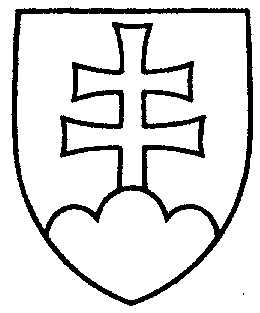 1816ROZHODNUTIEPREDSEDU NÁRODNEJ RADY SLOVENSKEJ REPUBLIKYzo 7. júna 2023k zmene v zložení Klubu poslancov Národnej rady Slovenskej republiky za stranu Sloboda a Solidarita      A.  b e r i e m   n a   v e d o m i e            písomné oznámenie predsedníčky Klubu poslancov Národnej rady Slovenskej republiky za stranu Sloboda a Solidarita z 1. júna 2023, doručené predsedovi Národnej rady Slovenskej republiky 2. júna 2023, o tom, že dňom 30. mája 2023 prestal byť členom Klubu poslancov Národnej rady Slovenskej republiky za stranu Sloboda a Solidarita poslanec Michal Luciak;u k l a d á mvedúcemu Kancelárie Národnej rady Slovenskej republiky            zabezpečiť zníženie limitu finančných prostriedkov Kancelárie Národnej rady Slovenskej republiky určeného na úhradu výdavkov Klubu poslancov Národnej rady Slovenskej republiky za stranu Sloboda a Solidarita o čiastku pripadajúcu na jedného člena (Michal Luciak) od 31. mája 2023 vrátane.  Boris K o l l á r   v. r.